USD-293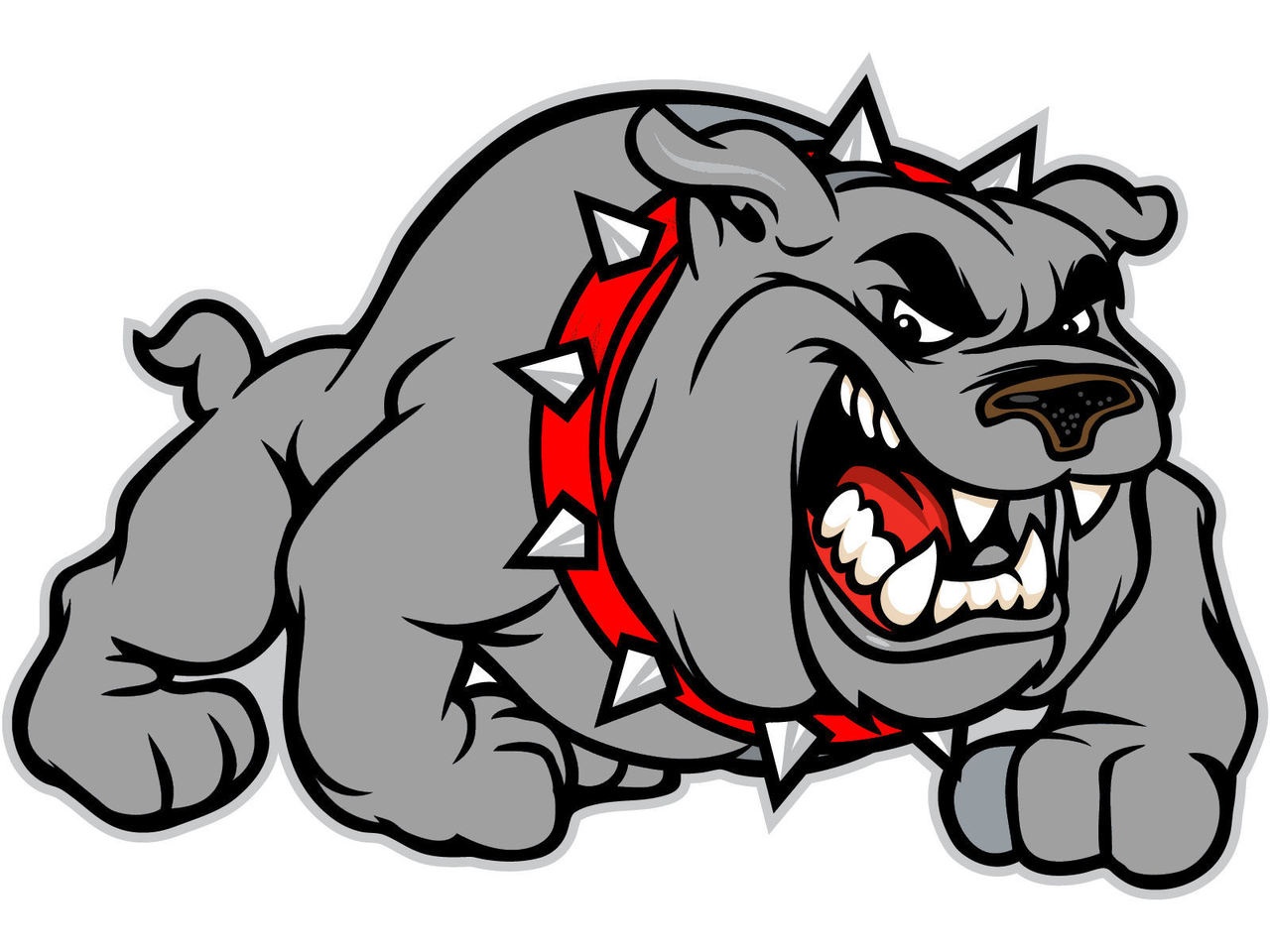 Health Response Plan2023-24Introduction: The purpose of the health levels of response is to provide the district with the flexibility necessary to respond to local and national levels of health emergencies while maintaining daily operations and student education. The levels allow the district to adjust to the quickly changing landscape. The levels address student and staff safety across all school environments and activities. Criteria for Determining the Level of Response: USD-293 will maintain consistent and regular coordination and communication with the Gove County Health Department and local health officials to determine the level of response. Monitoring of school personnel and students will be the initial metric used. Local, County and Statewide metrics of new cases, current cases and outbreak trends will also be utilized. The USD-293 Superintendent of Schools or his/her designee may move the school from one level of response to another with a notification of the board of education. The change would remain in effect until the next scheduled board meeting. The board would then review the change and approve or disapprove it. Federal, State and County Directives: Whenever the law requires that federal, statewide or countywide directives be followed, those directives will supersede the USD-293 Health plan and be followed when the USD-293 Health plan is less restrictive than the directives given. Exposure Protocols: The Gove County Health Department will notify individuals/parents/guardians when a staff/student has been exposed to a contagion or with the consent of the Gove County Health Department, the school will notify parents that an exposure has occurred within the school setting. With the assistance of USD-293 they will determine the criteria for exposure. Once exposure has been determined the following steps will be taken. Parents/Guardians will be contacted by the school health official in order to be notified of the exposure. Parents/Guardians will be given the option of having a COVID-19 rapid test performed at the school if the contagion is COVID-19. Students whose parents who choose the Test to Know and Test to Stay option will be able to stay in school and participate in all activities as long as rapid tests are negative. (See attached flowcharts)Quarantine Protocols: USD-293 Quinter will follow The Gove County Health Department/Kansas Department of Health Quarantine protocols. This will apply to exposure and travel restrictions. Modified Quarantine: The Gove County Health Department has established a modified quarantine protocol. If it has been determined that a static group within the school system has been exposed to a contagion, that group may be allowed to quarantine within the school environment as long as all individuals remain symptom free. Individuals in a modified quarantine would remain in their static groups and would not interact with any other individuals or groups within the school during the quarantine period. Building/Bus Cleaning/Sanitizing Protocols: Levels 0 to 5 Hand sanitizers will be located inside the entrances to each building and inside the entrance to each classroom and in each bus. Thermometers will be placed in school vehicles, in med. kits for activities and each teacher will have access to a thermometer. Disinfecting wipes will be provided inside the entrance to each building, inside each classroom and in each bus. Students will have access to the wipes in order to disinfect work areas, materials such as pens, pencils, etc.Portable disinfectant spray misters will be in each classroom, office, cafeteria, gymnasium, bus, suburban, and car. These will be utilized between classes and between student use. Cleaning and sanitizing of the building including classrooms will occur each day before students and staff arrive.  Students will be allowed to bring clear water bottles for use in order to limit the use of the drinking fountains. Cleaning and sanitizing buses will occur at the conclusion of each route driven. Daily Symptom ChecksLevels 0,1, 2, 3 & 4Any individual displaying or reporting symptoms of COVID-19 will be screened by a USD-293 Health Provider. Symptoms of COVID-19 Include: Fever or chillsCoughShortness of breath or difficulty breathingFatigueMuscle or body achesHeadacheNew loss of taste or smellSore throatCongestion or runny noseNausea or vomitingDiarrheaLevels 4 and 5 All individuals entering the building will be screened by a USD-293 Health Provider. Level 0 – In PersonBuilding Use: School buildings will be open during regular school hours and appropriate facilities will be utilized for school sponsored extracurricular activities and events as normally scheduled. Staff Personal Protective Equipment: Staff will have the option of wearing masks while inside the school buildings, on school buses and during all school activities. Student Protection Protocols: (Physical Spacing, Static Groups Etc. ) Students and staff will have the option to wear masks when inside the school building or in school vehicles.3 feet of social distance will be maintained whenever possible. Buildings will keep windows open to outside air to the greatest extent possible.  Classrooms will have the option of meeting outside of the building.  Lunch may be provided in normal cafeteria settings.Curriculum and Content Delivery: Curriculum and content will be delivered live in person in the classroom setting. Content will be delivered remotely only when the student is required to quarantine at home due to an order from the Gove County Health Department, or family physician. Student Attendance Policy: For students attending school in person, attendance will be recorded by their physical presence. For students attending remotely, attendance will be recorded by their live interaction with the teacher or by administration. Transitions: Students will transition between classes normallyBuilding Visitors: All building visitors will check into the office. They will have the option to wear a mask. Masks will be provided upon request. Visitors will not be allowed into quarantine areas. Student Parties: Student parties that involve food may take place outside of the school building. When taking place within the building, they will take place in areas that allow social distancing to be maintained. Parent Teacher Conferences/Open House, Parent Meetings: Parent teacher conferences will be held in person. Parents can request a remote conference.   Food Service: Food distribution will be conducted according to regular protocols and procedures.  Transportation: Students will load buses back to front and have daily assigned seats. Windows will be kept open on buses as long as the weather permits. Assemblies: Assemblies will be limited to those as deemed appropriate by administration.   Extracurricular: All extracurricular activities will follow current KSHAA and League guidelines for practice and participation. Student activities will be limited to the state of Kansas. Facility Use By Outside Groups: All school facilities will remain open to outside groups and community use. Outdoor playgrounds and the school track will remain open for public use. Level 1 - In PersonBuilding Use: School buildings will be open during regular school hours and appropriate facilities will be utilized for school sponsored extracurricular activities and events. Staff Personal Protective Equipment: Staff will have the option of wearing masks while inside the school buildings, on school buses and during all school activities. Student Protection Protocols: (Physical Spacing, Static Groups Etc. ) Students will have the option to wear masks when inside the school building or in school vehicles.6 feet of social distance will be maintained whenever possible. Buildings will keep windows open to outside air to the greatest extent possible. Student commons areas will be moved outside or when inside utilize social distancing as feasible. During inclement weather student common areas will be designated in areas to allow for social distancing. Classrooms will meet outside to the greatest extent possible.  Lunch will be provided in settings that allow students to maintain 3 to 6 feet of distance. Curriculum and Content Delivery: Curriculum and content will be delivered live in person in the classroom setting. Content will be delivered remotely only when the student is required to quarantine at home due to an order from the Gove County Health Department, or family physician. Student Attendance Policy: For students attending school in person, attendance will be recorded by their physical presence. For students attending remotely, attendance will be recorded by their live interaction with the teacher or by administration. Transitions: Students will transition between classes normallyBuilding Visitors: All building visitors will check into the office. They will have the option to wear a mask. Masks will be provided upon request. Visitors will not be allowed into quarantine areas. Student Parties: Whenever possible student parties that involve food will take place outside of the school building. When taking place within the building, they will take place in areas that allow social distancing to be maintained. Parent Teacher Conferences/Open House, Parent Meetings: Parent teacher conferences will be held in person. Parents can request a remote conference. Parent meetings will be conducted remotely whenever possible.  Food Service: Food distribution will be done by food service personnel unless items are individually packaged for student pickup. Students will eat in static groups whenever possible utilizing the lunch room and other areas keeping a social distance of 3 feet between students whenever possible. Transportation: Students will load buses back to front and have daily assigned seats. Windows will be kept open on buses as long as the weather permits. Students will have the option of wearing masks on the bus.Assemblies: Assemblies will be limited to those as deemed appropriate by administration.   Extracurricular: All extracurricular activities will follow current KSHAA and League guidelines for practice and participation. Student activities will be limited to the state of Kansas. No overnight travel will be allowed without the permission of the school board, the Superintendent or the Superintendent’s designee. Parents will have the option of transporting students to and from extracurricular activities and events, rather than having them ride the activity bus. Parents need to notify the sponsor of the activity if they choose to provide their child’s transportation.Facility Use By Outside Groups: All school facilities will remain open to outside groups and community use. Outdoor playgrounds and the school track will remain open for public use. Level 2 - In PersonBuilding Use: School buildings will be open during regular school hours and appropriate facilities will be utilized for school sponsored extracurricular activities and events. Staff Personal Protective Equipment: Student Protection Protocols: (Physical Spacing, Static Groups Etc. ) Students will wear masks when inside the school building or in school vehicles.(Exceptions as per Executive order 20-59)  In order for the exception to be honored, the school must have a written order from a PA, Nurse Practitioner or a Medical Physician.6 feet of social distance will be maintained whenever possible. Buildings will keep windows open to outside air to the greatest extent possible. Student commons areas will be moved outside or when inside utilize social distancing as feasible. During inclement weather student common areas will be designated in the gymnasiums. Classrooms will meet outside to the greatest extent possible. Students will not be required to wear masks during classes and activities outside when a 6 foot distance can be maintained. Lunch will be provided in settings that allow students to maintain 6 feet of distance. (Cafeteria capacity will be limited to maintain 6 feet of distance between students with seating options outside or in the gymnasium. Curriculum and Content Delivery: Curriculum and content will be delivered live in person in the classroom setting. Student Attendance Policy: For students attending school in person, attendance will be recorded by their physical presence. For students attending remotely, attendance will be recorded by their live interaction with the teacher for the class and documented with the remote learning student log. Transitions: Students will transition between classes normally while masked. School Arrival/Dismissal: All students and staff will have temperatures checked upon entering the building. Students will be dismissed from school in staggered groups. Building Visitors: All building visitors will be required to wear a mask and will have their temperature checked. Parents/Guardians wishing to visit their child will be required to wear a mask and practice social distancing from other students and staff while in the building. A mask will be provided if needed.Student Parties: Whenever possible student parties that involve food will take place outside of the school building. When taking place within the building, they will take place in areas that allow social distancing to be maintained. Adult visitors will adhere to mask and social distancing requirements at all times. Parent Teacher Conferences/Open House, Parent Meetings: Parent teacher conferences will be held remotely. Parent meetings will be conducted remotely whenever possible. If meetings are held in person, all participants will wear masks and practice social distancing whenever possible. Food Service: Food distribution will be done by food service personnel unless items are individually packaged for student pickup. Students will eat in static groups utilizing the lunch room and other areas keeping a social distance of 6 feet between students. Transportation: Students will load buses back to front and have daily assigned seats. Windows will be kept open on buses as long as the weather permits. Bus protocol:Transportation: (buses):  This is relevant to all grade levels and both buildings.  Our buses tend to be fairly crowded and in order to provide transportation to all the students that need it we will require that during the bus ride all students on the bus will be required to wear a facemask and spread out as much as possible.  Seats will be assigned and family units will be taken into consideration to be in the closest contact. Temperatures will be checked before the student gets on the bus and if elevated (100.4 or higher) the student will not be allowed to ride the bus or attend school.  Parents must stay until the bus accepts their student, no exceptions.  If it is possible for parents to drop students at their appropriate school location instead of riding the bus that would be your choice and it would help to reduce the volume of students on the bus.  Failure to keep and wear a mask will be cause for removal from the privilege of riding the bus.Assemblies: Assemblies will be limited. When assemblies occur they will take place outside with social distancing between static groups. If an assembly occurs inside students will wear masks and social distancing will occur between static groups. Extracurricular: All extracurricular activities will follow current KSHAA and League guidelines for practice and participation. Student activities will be limited to the state of Kansas. No overnight travel will be allowed without the permission of the school board, the Superintendent or the Superintendent’s designee. Parents will have the option of transporting students to and from extracurricular activities and events, rather than having them ride the activity bus. Parents need to notify the sponsor of the activity if they choose to provide their child’s transportation.Facility Use By Outside Groups: All school facilities will be closed to outside groups and community use. Outdoor playgrounds and the school track will remain open for public use. Level 3 - Hybrid Learning ModelBuilding Use: School buildings will be open during regular school hours and appropriate facilities will be utilized for extracurricular activities and events. Physical Attendance: Students will attend school physically 50 percent of the time in static groups. (Or the school will utilize outdoor facilities, district resources, and community resources to maintain 50 percent occupancy in buildings and buses while still educating all students in person every day.  Buses, classrooms and the cafeteria will operate at 50 percent capacity.Staff Personal Protective Equipment: All staff will wear masks within the school setting when consistent social distancing cannot be maintained. (Subject to State or County Directives)Student Protection Protocols: (Physical Spacing, Static Groups Etc.) Students will wear masks when inside the school building. (Exception, lunch when 6 feet of social distance is maintained. PE/Sports when it is physically unsafe to wear a mask.   6 foot of social distance will be maintained whenever possible. Buildings will keep windows open to outside air to the greatest extent possible. Student commons areas will be moved outside. During inclement weather student common areas will be designated in the gymnasiums. Classrooms will meet outside to the greatest extent possible. Students will not be required to wear masks during classes and activities outside when 6 foot of distance can be maintained. Lunch will be provided in settings that allow students to maintain 6 feet of distance. (Cafeteria capacity will be limited to maintain 6 feet of distance between students. Passing Periods will be restricted. (ie., limited locker use)Hybrid Curriculum and Content Delivery: Curriculum and content will be delivered utilizing a blended learning model. Students attending in person and students attending remotely will be educated concurrently.  Remote Learning Option: Parents/Guardians have the option of having the student receive curriculum and content remotely only. Student Attendance Policy: For students attending school in person, attendance will be recorded by their physical presence. For students attending remotely, attendance will be recorded by their live interaction with the teacher for the class and documented with the remote learning student log. Transitions: Students will transition between classes within static groups. Building Visitors: All building visitors will remain in designated areas and will not move around the building or be allowed into classrooms. Parent Teacher Conferences/Open House, Parent Meetings: Parent meetings will be held remotely whenever possible. When parent meetings occur in person, building PPE requirements will be observed. Symptom Screening: Students will complete daily screening protocols upon entering the building. Students displaying or reporting symptoms will be screened immediately. Food Service: Food distribution will be done by food service personnel unless items are individually packaged for student pickup. Students learning remotely will have lunch delivered or pick it up at school. Students will eat in static groups utilizing the lunch room and other areas keeping the cafeteria at 50 percent of capacity to allow students to social distance. Transportation: Buses will operate at 50 percent capacity. Students and staff will wear masks while on the bus. Social distancing will be enforced to the greatest extent possible. Assemblies: In person assemblies will not occur.  Extracurricular: All extracurricular activities will follow current KSHAA guidelines for practice and participation. Extracurricular activities will be limited to the state of Kansas. No overnight travel will be allowed. Parents will have the option of transporting their children to and from extracurricular activities. Facility Use By Outside Groups: All school facilities will be closed to outside group and community use. School playgrounds and the track will remain open to public use. Level 4 - Small Group (10 or less people at a time)Building Use: School buildings will be open during regular school hours for designated students and staff only.  Hybrid Curriculum and Content Delivery: Curriculum and content will be delivered remotely to all students on a regular basis. Students will attend school physically in small groups (10 or less) utilizing a regular weekly schedule.  All course work will utilize an online learning management system that provides content and assessment to students utilizing mobile technology thus allowing students to access content and solicit teacher feedback whether in person or remotely. Parents/Guardians have the option of having the student receive curriculum and content remotely. Student Attendance Policy: For students attending school in person, attendance will be recorded by their physical presence. For students attending remotely, attendance will be recorded by their live interaction with the teacher for the class and documented with the remote learning student log. Transitions: Students will remain in one room for the duration of their time at school. Building Visitors: No building visitors will be allowed. Parent Teacher Conferences/Open House, Parent Meetings: All meetings will be held remotely. Symptom Screening: Students will complete screening protocols weekly unless demonstrating visible signs of symptoms. Students displaying or reporting symptoms will be screened immediately. Food Service: Food distribution will be done by food service personnel unless items are individually packaged for student pickup. Lunches will be delivered to students on bus routes. Students or family members who reside in town will be able to pick up lunches at the entrance to the high school gymnasium. Transportation: Transportation will be provided to students who qualify to and from school on the days they are designated to attend. Assemblies: No face to face assemblies will occur. Extracurricular: All extracurricular activities will follow current KSHAA guidelines for practice and participation. Facility Use By Outside Groups: All school facilities will be closed to outside group and community use. School playgrounds and the school track will be open for public use. Level 5 - Building Shut Down, Remote Learning OnlyBuilding Use: School buildings will be closed to all except personnel deemed essential in carrying out duties necessary for the continued health, safety and security of students and staff. Curriculum and Content Delivery: Curriculum and content will be delivered remotely to all students on a regular basis.  All course work will utilize an online learning management system that provides content and assessment to students utilizing mobile technology thus allowing students to access content and solicit teacher feedback whether in person or remotely. Student Attendance Policy: Student attendance will be taken by each teacher when they begin online instruction. Students who are logged in to the program and available for live interaction by computer or phone will be considered present.Food Service: Food service will consist of daily pre packed meals consisting of a lunch and next day breakfast. Meals will be delivered to students residing outside of the city of Quinter and by pickup outside the high school gymnasium for students residing in Quinter. 